ZAJEDNICA ŠPORTSKIH UDRUGA GRADA SINJA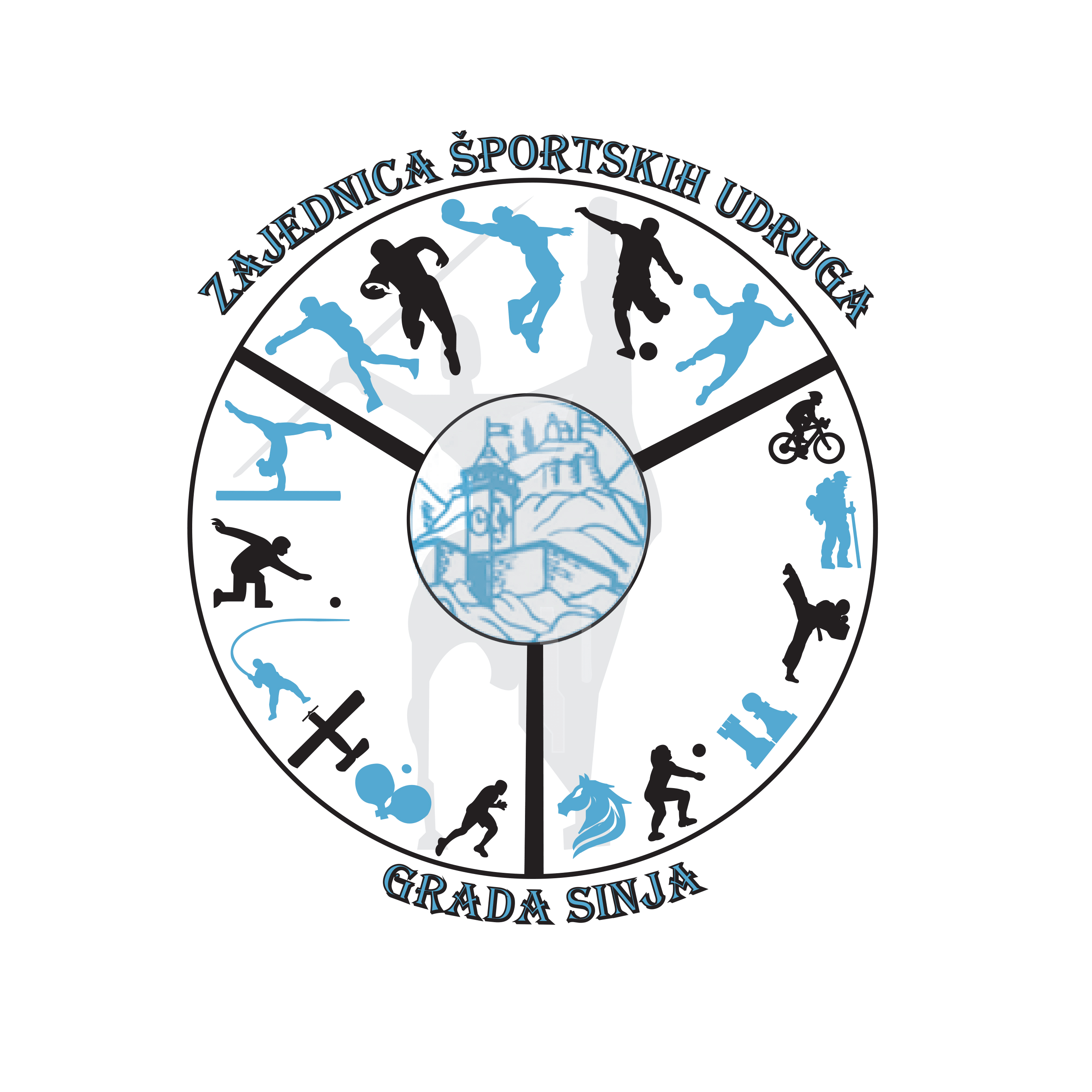 PRAVILNIKO UVJETIMA,  KRITERIJIMA I POSTUPCIMA ZA SUFINANCIRAJE PROGRAMA ŠPORTSKIH UDRUGA GRADA SINJA OD 2023.GODINE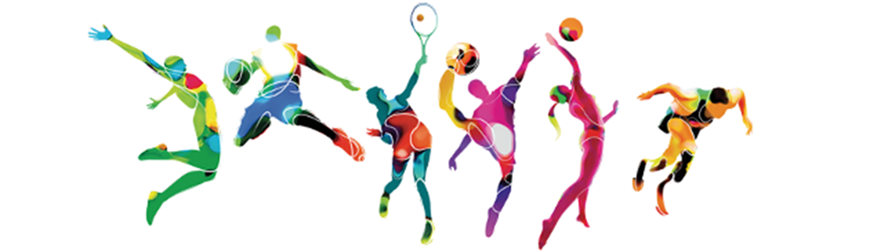 Temeljem članka 31. i 35. Statuta Zajednice športskih udruga Grada Sinja, i Uredbe o kriterijima mjerilima i postupcima financiranja i ugovaranja programa i projekata od interesa za opće dobro koje provode udruge ( NN, 26/15 ), u daljnjem tekstu: Uredba, Skupština Zajednice športskih udruga Grada Sinja, na redovnoj sjednici održanoj dana 17. travnja 2023. godine donosi:PRAVILNIKo uvjetima i kriterijima za sufinanciranje programa športskih udruga Grada Sinja1. OPĆE ODREDBEČlanak 1.Zajednica športskih udruga Grada Sinja ( u daljnjem tekstu: Zajednica ), u skladu sa javnim potrebama u športu te Zakonom o športu, ovim Pravilnikom utvrđuje uvijete i kriterije za raspodjelu financijskih sredstava određenih za športsku aktivnost u cilju daljnjeg unapređenja športa u Gradu Sinju.Članak 2.( 1 ) Sredstva namijenjena sufinanciranju Programa športskih udruga osiguravaju se iz proračuna Grada Sinja i donose se zajedno sa proračunom Grada Sinja. ( 2 ) Sportske udruge mogu se financirati i iz drugih izvora, ali takvi financiranje nije predmet ovog Pravilnika.Članak 3.Ovim Pravilnikom utvrđuju se prava, prioriteti, uvjeti, kriteriji i postupak za dodjelu sredstava namijenjenih sufinanciranju Programa športskih udruga Grada Sinja.Članak 4.Programi športskih udruga sufinanciraju se iz sredstava po članku 2. ovog Pravilnika i podijeljeni su ne nekoliko skupina:I. SKUPINA:  Klubovi od posebnog sportskog značaja za Grad Sinj ( Košarkaški klub Alkar i Nogometni klub Junak ).( u I skupini športskih udruga sufinancirat će se klubovi od posebnog sportskog značaja za Grad Sinj )II.  SKUPINA:  Ekipni sportovi  ( Ženski odbojkaški klub Sinj, Ragbi klub Sinj,  Ženski rukometni klub Sinj, Muški rukometni klub Kamičak, Nogometni klub Tekstilac, Nogometni klub Glavice 1991, Rukometni klub Cetina i Nogometni klub Brnaze ).( u II skupini športskih udruga sufinancirat će se svi ekipni sportovi sukladno ligama natjecanja ).III.  SKUPINA: Specifični sportovi ( Aero klub Sinj i Konjičko klub Alkar 1968 )( u III skupini športskih udruga sufinancirat će se športske udruge čije su osnovne djelatnosti  kompleksne i zahtijevaju dosta vremenske i novčane pripreme prije samoga odvijanja djelatnosti. Specifičnost zrakoplovnog sporta su same letjelice i ogromna odgovornost oko istih te skupocjena oprema, Konjičkog sporta jest rad sa životinjama, briga oko istih te skupocjena oprema i natjecanja te individualni pristup prema svakom polazniku jahanja. IV.  SKUPINA: bazični sportovi ( atletika, gimnastika, plivanje te prilagođeni borilački sportovi ). ( u IV skupini športskih udruga sufinancirat će bazični sportovi samo ako rade s djecom i mladima. Važnost uključivanja djece u bazične sportove manifestira se kroz višestran razvoj organizma, bolji motorički temelj koji u kasnijoj dobi bude prednost prilikom uključivanja djece u neki od ekipnih sportova. Sportovi ove skupine imaju prednost samo u nekim  programima nad drugim sportovima. V.  SKUPINA: pojedinačno - ekipni sportovi sa organiziranim ligama natjecanja ( Stolno teniski klub Sinj, Kuglački klub Sinj, Šahovski klub Sinj, Boksački klub Sinj, Kickboxing klub Knez, Boćarski klub Sinj, Boćarski klub Pržina, Klub avanturističkih sportova Cetina Adventure, ŠRD Cetina, Boćarski klub Mačkula, Kickboxing klub Kula, Klub za obaranje ruke Južnjačka snaga, Taekwondo klub Osinium, Judo klub Alkar), Maraton klub Sinj( u V skupini športskih udruga sufinancirat će se športske udruge koje imaju organizirana ligaška natjecanja ili turnire pod ingerencijom matičnog saveza ).VI.  SKUPINA: rekreativni sportovi ( Društvo za športsku rekreaciju, Planinarsko društvo Svilaja, Udruga za mali nogomet, BK Vlaji ). ( u VI skupini športskih udruga sufinancirat će se športske udruge rekreativnog karaktera )VII.  SKUPINA: sportovi izvan članstva i fizičke osobe ( u VII skupini športskih udruga sufinancirat će se u pojedinim programima športske udruge i fizičke osobe koje su novoosnovane i ispunjavaju uvjete Zakona o sportu Članak 5.( 1 ) Pravo na sufinanciranje Programa športskih udruga i korištenja financijskih i materijalnih sredstava za provođenje športske djelatnosti imaju športske udruge punopravne ili privremene članice Zajednice športskih udruga Grada Sinja, organizirane sukladno Zakonu o športu, Zakonu o udrugama, koji su registrirani u svojim nacionalnim savezima i priznati od HOO-a  te su uključene u sustav natjecanja, a redovito ispunjavaju sve uvjete sukladno zakonu i uredbama, te ostale udruge i fizičke osobe izvan članstva ali samo u pojedinim programima. ( 2 ) Pravo na sufinanciranje iz rezerve ili pričuve Zajednice  imaju punopravne, privremene članice i druge udruge koje nisu  punopravne ni privremene članice Zajednice, fizičke osobe te osobe s invaliditetom koje  provode svoje programe na području Grada Sinja ili šire te samim time doprinose promociji Grada Sinja i sustavu sporta, sukladno zakonu, općim aktima zajednice.( 3 ) Jednokratno dodjeljivanje financijskih sredstava bez objavljivanja javnog natječaja mogu iznositi do 5.000,00 kuna za posebne nepredviđene troškove za programe i projekte koje udruga ili klub nisu mogli predvidjeti i koji se nisu nalazili u obrascima prijave programa.( 4 ) Za prelazak u viši rang natjecanja, klub treba pripremiti financijske planove te uvidjeti mogućnosti financiranja istoga. Klub se treba konzultirati sa davaocem novčanih sredstava ZŠUGS ili Grad Sinj o dodatnim novčanim sredstvima potrebnim prilikom prelaska u viši rang natjecanja.( 5 ) Za moguća dodatna sredstva dodijeljena rebalansom ili iz nekog drugog izvora Zajednica će raspisati javni poziv za dodatna novčana sredstva klubovima.Članak 6.Pod postupkom i načinom za ostvarivanje prava u skladu s ovim Pravilnikom, podrazumijevaju se sve radnje koje športska udruga mora u određenim rokovima izvršiti radi stjecanja prava na vrednovanje i uključivanje svog programa u postupak sufinanciranja. 2. OSNOVNI UVJETI ZA SUFINANCIRANJE PROGRAMA/PROJEKATA Članak 7.Športske udruge moraju ispunjavati osnovne uvjete utvrđene ovim Pravilnikom, glede prava na sufinanciranje svog programa.	Članak 8.Osnovni uvjeti za stjecanje prava na sufinanciranje programa športskih udruga su:	1.    da je športska udruga utemeljena sukladno važećem Zakonu o športu	2.    da je športska udruga utemeljena sukladno važećem Zakonu o udrugama	3.    da je športska udruga upisana u Registar udruga Republike Hrvatske            4.    da je športska udruga upisana u Registar sportskih djelatnosti	5.    da je športska udruga upisana u Registar neprofitnih organizacija pri Ministarstvu financija	6.    da je član Nacionalnog saveza	7.    da sudjeluje u natjecanju pripadajućeg nacionalnog saveza	8.    da je osigurala osnovne materijalne i organizacijske uvjete za natjecanje i provođenje svog programa.	9.    da raspolaže sa odgovarajućim stručnim kadrom temeljem Zakona o sportu članak 17.18.19.20 i 21. sposobnim za provođenje svoga programa, osim sportova koji ne prepoznaju stručne poslove trenera. 	10.  da svoj plan i program rada i financijski plan za sljedeću kalendarsku godinu dostavi ZŠUGS u utvrđenom roku.           11.  da je uredno pridala opisno i financijsko izvješće za prošlu godinu.	12.  da sve tražene podatke neophodne za vrednovanje dostavi ZŠUGS u utvrđenom roku i da potpisom ovlaštene osobe za zastupanje jamči za njihovu vjerodostojnost.            13.  da se protiv Korisnika, odnosno osobe ovlaštene za zastupanje i voditelja programa kao i stručnih djelatnika ne vodi kazneni postupak i nisu pravomoćno osuđeni za prekršaje ili kaznena djela definirana Uredbom.            14.  da nemaju dugovanja s osnove plaćanja doprinosa za mirovinsko i zdravstveno osiguranje  i plaćanje poreza te drugih davanja prema državnom proračunu             15. da su uredno ispunili sve obveze iz svih prethodno sklopljenih ugovora o financiranju iz proračuna Grada i drugih javnih izvora.            16. da vodi transparentno financijsko poslovanje u skladu sa zakonima i propisima o financijskom poslovanju računovodstva neprofitnih organizacija.Članak 9.Osim uvjeta iz prethodnog članka Pravilnika, Zajednica će natječajem ili javnim pozivom propisati i dodatne uvjete koje trebaju ispunjavati udruge u svrhu ostvarivanja prava na sufinanciranje, kao što su:               1. da su registrirani na području Grada              2. da djeluju na području Grada i svoj program/projekt provode na području Grada              3. da je osigurala kontinuirani rad svojih aktivnih članova i da se natječe sukladno sustavima svojih krovnih saveza.Članak 10.Program športskih udruga koji ne ispunjavaju uvjete iz članka 5., članka 8. i članka 9. ovog Pravilnika neće se sufinancirati.Članak 11.( 1 ) Športska udruga dužna je osigurati minimalno 15 % vlastitih novčanih sredstava za provođenje programa. ( 2 ) Ukoliko udruga ili klub ne osigura sredstva iz članka 11. stavak 1. udruga ne može aplicirati na programe investicija i organizacije tradicionalnih i prigodnih priredbi, liga, turnira, manifestacija i memorijala u sljedećoj godini. Članak 12.Prihvatljivi troškovi sufinanciranja projekta/programa:trebaju biti umjereni, opravdani i usuglašeni sa zahtjevima racionalnog financijskog        upravljanja temeljeni na članku 76. Zakona o sportu, osobito u odnosu na štedljivost i učinkovitost. U skladu s navedenim, pod prihvatljivim troškovima, opravdanim se smatraju sljedeći izravni troškovi: troškovi sportske pripreme i natjecanja, troškovi zaposlenika angažiranih na programu/projektu koji odgovaraju stvarnim izdacima za plaće te porezima i doprinosima iz plaće i drugim troškovima vezanim za plaću; putni troškovi i troškovi dnevnica za zaposlenike i druge osobe koje sudjeluju u 	programu/projektu, pod uvjetom da su u skladu s pravilima o visini iznosa za takve naknade; troškovi kupnje ili iznajmljivanja opreme i materijala namijenjenih isključivo za program/projekt, troškovi sportskih naknada, hranarina i nagrada i ostali materijalni troškovi i usluge vezani uz realizaciju programa/projekta. Osim izravnih, prijavitelju se može odobriti i pomoć za dio neizravnih troškova kao što su energija, voda, uredski materijal, sitan inventar, telefon, pošta i drugi indirektni troškovi koji nisu 	izravno povezani s provedbom programa/projekta, ali neizravno pridonose postizanju ciljeva programa/projekta.      Neprihvatljivim troškovima programa/projekta smatraju se:dugovi i stavke za pokrivanje gubitka ili dugova, dospjele kamate, stavke koje se već financiraju iz javnih izvora, troškovi reprezentacije koji nisu vezani za dan natjecanja, kupovina zemljišta ili građevina, osim kada je to nužno za izravno provođenje programa/projekta, kada se vlasništvo mora prenijeti na udrugu i/ili partnere najkasnije po završetku programa/projekta, gubici na tečajnim razlikama i zajmovi trećim stranama.Članak 13.( 1 ) Prioriteti prilikom plaćanja sredstvima jedinice lokalne samouprave, odnosno sredstvima dobivenim u natječaju:Plaće trenera i ostalih osoba u sustavu sporta kojima je to jedini dohodakPrijevoz na službena natjecanja Organizacija službenih domaćih utakmica i natjecanjaNacionalni savezi, članarine i kotizacijeNajam prostora za vježbanjeSportske hranarine sportašimaZdravstveni preglediSportska oprema i rekviziti( 2 ) Prioriteti plaćanja se mogu razlikovati kod specifičnih sportova, kao i nazivi pojedinog prioriteta kojega specifični sportovi sami utvrđuju, a sastavni su dio odvijanja sportske djelatnosti.( 3 ) Klub može vlastitim sredstvima raspolagati unutar zadanih prioriteta po vlastitom nahođenju ukoliko je zadovoljen Članak 11. ovog Pravilnika. 3. KRITERIJI ZA SUFINANCIRANJE RADA UDRUGA Članak 14. Kriteriji za sufinanciranje rada udruga odnose se na članak 4. ovog Pravilnika, te na ostale udruge i fizičke osobe izvan članstva zajednice ali samo u pojedinim programima, odnose se na nekoliko programskih područja.Kriteriji za sufinanciranje programa treninga i natjecanja Kriteriji za sufinanciranje stručnog trenerskog kadraKriteriji za sufinanciranje investicijaKriteriji za sufinanciranje sportsko rekreativnih aktivnosti građanaKriteriji za sufinanciranje organizacije tradicionalnih i prigodnih priredbi, liga, turnira, manifestacija i memorijalaKriteriji za sufinanciranje promicanja i poticanja sportaKriteriji za sufinanciranje osoba s invaliditetom i osoba oštećena sluha.4. BODOVI, BODOVANJE I VRIJEDNOST BODAČlanak 15.( 1 ) Vrijednost boda izražava se tako da se ukupan broj kuna iz programa  podijeli sa ukupnim brojem bodova svih prijavitelja u prijavljenom programu . ( 2 ) Vrijednost boda kod privremenih članica iznosi 50% vrijednosti boda stalnih članica ali samo u programu treninga i natjecanja.( 3 ) Sredstva iz programa sa postotcima računaju se prema postotku investicije i novčanih sredstava predviđenih u programu.( 4 ) Udruga ili klub može pisanim putem odustati od bodova ili sredstava iz pojedinog programa ako dobije sredstva iz nekog drugog izvora ili iz sredstava dodijeljenih iz javnog poziva ZŠUGS u bilo koje vrijeme.( 5 ) Povrat dobivenih novčanih sredstava bodovanjem, a koja nisu utrošena za provođenje programa moraju se vratiti Zajednici u zajedničku rezervu programa.Članak 16.( 1 ) Ispravnost i realnost prijavljenih  bodovnih pokazatelja općih kriterija vršit će Povjerenstvo temeljem uvida u natječajnu dokumentaciju i internetske pretrage matičnog saveza, te ostalih dostupnih pokazatelja. ( 2 ) Ukoliko  udruga ili klub prijavi netočne podatke bodovnih pokazatelja općih kriterija, a u svrhu prikupljanja što većeg broja bodova, isti će biti umanjeni i sukladno tome napraviti će se aneks ugovora sa klubom o umanjenju proračunskih sredstava. ( 3 ) Ukoliko se kod udruga ili kluba  pojavi veće odstupanje od prijavljenih pokazatelja općih kriterija tijekom godine, tada klub mora pismeno prijaviti odstupanje i razlog zbog kojega je došlo do odstupanja.5. POSTUPAK ZA OSTVARIVANJE PRAVA SUFINANCIRANJE Članak 17.( 1 ) Prijedlog programa aktivnosti u narednoj športskoj godini, športske udruge obvezni su dostaviti Zajednici športskih udruga Grada Sinja najkasnije do 15. studenoga tekuće godine ili po drugoj odluci.Ostvarenje programa prethodne godine, športske udruge obvezni su dostaviti Zajednici športskih udruga Grada Sinja najkasnije do 1. travnja sljedeće godine ili po drugoj odluci.( 2 ) Ako se utvrdi da Udruga nije dostavljala financijsku dokumentaciju sukladno potpisanom ugovoru, tijekom kalendarske godine ili nije postupila sukladno članku 8 i 9.ovog Pravilnika., obustavit će se financiranje iste. Članak 18.( 1 ) Upravni odbor Zajednice športskih udruga Grada Sinja imenuje povjerenstvo za otvaranje prijava i provjeru ispunjavanja propisanih uvjeta te ocjenjivanje programa  koji razmatra dospjele programe, može zatražiti nadopunu programa  sukladno odredbama ovog Pravilnika ili prijedloga, te vratiti podnositelju na naknadnu obradu, nakon čega Povjerenstvo boduje pristigle prijave te temeljen Pravilnika i kriterija donosi Odluku o visini financijskih sredstava predlagaču na usvajanje.( 2 ) Rok za naknadnu obradu i dostavu novog programa ne može biti duži od 8 dana.6. IZVRŠAVANJE PROGRAMAČlanak 19.( 1 ) Športska udruga čiji je program uvršten u sufinanciranje, dužan je izvršavati program sukladno prihvaćenim elementima sufinanciranja sukladno Zakonu o sportu.( 2 ) Nadzorni odbor zajednice športskih udruga može  izvršiti godišnji terenski posjet udruzi kojoj je dodijeljena vrijednost financijskih sredstava veća od 100.000,00 kuna, i koji projekt se provodi najmanje godinu dana, prema prijavi knjigovodstva zajednice.( 3 ) Udruge ili klubovi nalaze se u privremenom financiranju do datuma potpisivanja ugovora za tekuću godinu.( 4 ) Privremeno financiranje odnosi se na 1/12 novčanih sredstava od prošle godine, ili više samo ukoliko je klub promijenio rang natjecanja a sukladno povećanju proračuna za sport. ( 5 ) Nad prijavljenim programima izvršit će se evaluacija svih prijavljenih programa prijavitelja.Članak 20.( 1 ) Za sve odobrene programe, temeljem oduke Upravnog odbora Zajednice potpisuju se ugovori o sufinanciranju programa sa udrugama.( 2 ) U ugovoru se naznačuje iznos odobrenih sredstava po programima prijavitelja. ( 3 ) Sve udruge kojima je odobreno djelomično financiranje u odnosu na zatraženo, prije potpisivanja ugovora dužne su dostaviti usklađeni novi plan projektnih aktivnosti, koji će činiti sastavni dio Ugovora o sufinanciranju. Članak 21.( 1 ) Za prihvaćene programe, sredstva se doznačuju športskih udrugama putem mjesečnih obroka od najviše 1/12 po financijskom planu Zajednice športskih udruga Grada Sinja.Iznimno se zbog potreba programa športske udruge može se isplatiti jednokratno iznos iz programa investicija, turnira i manifestacija te rekreacije sukladno mogućnostima ZŠUGS i proračunu Grada Sinja.( 2 ) Udruga ili klub može se solidarizirati sa ostalim klubovima te pisanim putem ( mailom ) odgoditi isplatu mjesečnog obroka ( ukoliko joj mjesečna rata taj mjesec nije potrebna jer nema aktivnosti ) za neki drugi mjesec zbog dinamike vlastitih natjecanja kada postoji aktivnost.Članak 22.Ako postoji opravdana sumnja da korisnik nije namjenski trošio odobrena sredstva za programe, izvršit će se kontrola preko knjigovodstvenog servisa ZŠUGS te povrat na jedan od načina nenamjenskih potrošenih sredstava sukladno modalitetu i odluci upravnog odbora zajednice.Članak 23.( 1 ) O rebalansu među pozicijama u stavkama proračuna odlučuje Skupština na prijedlog Upravnog odbora Zajednice sportskih udruga.( 2 ) U slučaju dodatnih sredstava dodijeljenih sportu iz rebalansa  Grada Sinja, Zajednica će raspisati Javni poziv po pojedinim programima za sredstva iz rebalansa.( 3 ) Ukoliko se navedeni rebalans iz članka 23. stavak 2. dogodi krajem mjeseca prosinca, sredstva će se prebaciti u sljedeću godinu i uvrstiti u jedan od programa. 7. ZAVRŠNE ODREDBE                                                           Članak 24.Za davanje tumačenja pojedinih odredbi ovog Pravilnika ovlašćuje se Upravni odbor Zajednice.Članak 25.Izmjene i dopune Pravilnika predlaže Upravni odbor, a donosi ga Skupština.Članak 26.Pravilnik je usvojen na redovnoj sjednici Skupštine održane dana 17. travnja 2023.godine  Članak 27.Pravilnik stupa na snagu danom donošenja i primjenjuje se od dana donošenja.                                                                                               Predsjednik ZŠUGS                                                                                                   Josip MalbašaKRITERIJI ZA SUFINANCIRANJE PROGRAMA TRENINGA I NATJECANJAKRITERIJI ZA SUFINANCIRANJE PROGRAMA TRENINGA I NATJECANJAKRITERIJI ZA SUFINANCIRANJE PROGRAMA TRENINGA I NATJECANJAKRITERIJI ZA SUFINANCIRANJE PROGRAMA TRENINGA I NATJECANJAKRITERIJI ZA SUFINANCIRANJE PROGRAMA TRENINGA I NATJECANJAKRITERIJI ZA SUFINANCIRANJE PROGRAMA TRENINGA I NATJECANJAKRITERIJI ZA SUFINANCIRANJE PROGRAMA TRENINGA I NATJECANJAKRITERIJI ZA SUFINANCIRANJE PROGRAMA TRENINGA I NATJECANJAKRITERIJI ZA SUFINANCIRANJE PROGRAMA TRENINGA I NATJECANJAKRITERIJI ZA SUFINANCIRANJE PROGRAMA TRENINGA I NATJECANJAKRITERIJI ZA SUFINANCIRANJE PROGRAMA TRENINGA I NATJECANJA                                                   EKIPNI SPORTOVI                                                   EKIPNI SPORTOVI                                                   EKIPNI SPORTOVI                                                   EKIPNI SPORTOVI                                                   EKIPNI SPORTOVI                                                   EKIPNI SPORTOVI                                                   EKIPNI SPORTOVI                                                   EKIPNI SPORTOVI                                                   EKIPNI SPORTOVI                                                   EKIPNI SPORTOVI                                                   EKIPNI SPORTOVI1.1 KRITERIJ PREMA GODINI OSNIVANJA KLUBA I DJELOVANJA1.1 KRITERIJ PREMA GODINI OSNIVANJA KLUBA I DJELOVANJA1.1 KRITERIJ PREMA GODINI OSNIVANJA KLUBA I DJELOVANJA1.1 KRITERIJ PREMA GODINI OSNIVANJA KLUBA I DJELOVANJA1.1 KRITERIJ PREMA GODINI OSNIVANJA KLUBA I DJELOVANJA1.1 KRITERIJ PREMA GODINI OSNIVANJA KLUBA I DJELOVANJA1.1 KRITERIJ PREMA GODINI OSNIVANJA KLUBA I DJELOVANJA1.1 KRITERIJ PREMA GODINI OSNIVANJA KLUBA I DJELOVANJA1.1 KRITERIJ PREMA GODINI OSNIVANJA KLUBA I DJELOVANJA1.1 KRITERIJ PREMA GODINI OSNIVANJA KLUBA I DJELOVANJA1.1 KRITERIJ PREMA GODINI OSNIVANJA KLUBA I DJELOVANJAGODINA OSNIVANJAGODINA OSNIVANJAGODINA OSNIVANJAGODINA OSNIVANJAGODINA OSNIVANJABODOVABODOVABODOVABODOVABODOVABODOVA1920 i starije1920 i starije1920 i starije1920 i starije1920 i starije700700700700700700od 1921 do  1935od 1921 do  1935od 1921 do  1935od 1921 do  1935od 1921 do  1935300300300300300300od 1936 do 1950od 1936 do 1950od 1936 do 1950od 1936 do 1950od 1936 do 1950150150150150150150od 1951 do  1960od 1951 do  1960od 1951 do  1960od 1951 do  1960od 1951 do  1960100100100100100100od 1961 do  1970od 1961 do  1970od 1961 do  1970od 1961 do  1970od 1961 do  1970707070707070od 1971 do  1985od 1971 do  1985od 1971 do  1985od 1971 do  1985od 1971 do  1985404040404040od 1986 do 2000od 1986 do 2000od 1986 do 2000od 1986 do 2000od 1986 do 2000202020202020od 2001 do 2010od 2001 do 2010od 2001 do 2010od 2001 do 2010od 2001 do 2010101010101010od 2011 do 2015od 2011 do 2015od 2011 do 2015od 2011 do 2015od 2011 do 2015333333od 2016od 2016od 2016od 2016od 20161111111.2 KRITERIJ PREMA RAZVIJENOSTI SPORTA U HRVATSKOJ1.2 KRITERIJ PREMA RAZVIJENOSTI SPORTA U HRVATSKOJ1.2 KRITERIJ PREMA RAZVIJENOSTI SPORTA U HRVATSKOJ1.2 KRITERIJ PREMA RAZVIJENOSTI SPORTA U HRVATSKOJ1.2 KRITERIJ PREMA RAZVIJENOSTI SPORTA U HRVATSKOJ1.2 KRITERIJ PREMA RAZVIJENOSTI SPORTA U HRVATSKOJ1.2 KRITERIJ PREMA RAZVIJENOSTI SPORTA U HRVATSKOJ1.2 KRITERIJ PREMA RAZVIJENOSTI SPORTA U HRVATSKOJ1.2 KRITERIJ PREMA RAZVIJENOSTI SPORTA U HRVATSKOJ1.2 KRITERIJ PREMA RAZVIJENOSTI SPORTA U HRVATSKOJ1.2 KRITERIJ PREMA RAZVIJENOSTI SPORTA U HRVATSKOJBROJ KLUBOVA SAVEZA ( istog spola )BROJ KLUBOVA SAVEZA ( istog spola )BROJ KLUBOVA SAVEZA ( istog spola )BROJ KLUBOVA SAVEZA ( istog spola )BROJ KLUBOVA SAVEZA ( istog spola )BODOVABODOVABODOVABODOVABODOVABODOVA401 i više401 i više401 i više401 i više401 i više100100100100100100od 201 do 400od 201 do 400od 201 do 400od 201 do 400od 201 do 400606060606060od 151 do  200od 151 do  200od 151 do  200od 151 do  200od 151 do  200353535353535od 121 do 150od 121 do 150od 121 do 150od 121 do 150od 121 do 150303030303030od 91 do  120od 91 do  120od 91 do  120od 91 do  120od 91 do  120252525252525od 61 do 90od 61 do 90od 61 do 90od 61 do 90od 61 do 90202020202020od 41 do 60od 41 do 60od 41 do 60od 41 do 60od 41 do 60151515151515od 31 do 40od 31 do 40od 31 do 40od 31 do 40od 31 do 40101010101010do 30 klubovado 30 klubovado 30 klubovado 30 klubovado 30 klubova5555551.3 KRITERIJ PREMA BROJU MLAĐIH UZRASNIH KATEGORIJA U KLUBU KOJI SE SLUŽBENO NATJEČU 1.3 KRITERIJ PREMA BROJU MLAĐIH UZRASNIH KATEGORIJA U KLUBU KOJI SE SLUŽBENO NATJEČU 1.3 KRITERIJ PREMA BROJU MLAĐIH UZRASNIH KATEGORIJA U KLUBU KOJI SE SLUŽBENO NATJEČU 1.3 KRITERIJ PREMA BROJU MLAĐIH UZRASNIH KATEGORIJA U KLUBU KOJI SE SLUŽBENO NATJEČU 1.3 KRITERIJ PREMA BROJU MLAĐIH UZRASNIH KATEGORIJA U KLUBU KOJI SE SLUŽBENO NATJEČU 1.3 KRITERIJ PREMA BROJU MLAĐIH UZRASNIH KATEGORIJA U KLUBU KOJI SE SLUŽBENO NATJEČU 1.3 KRITERIJ PREMA BROJU MLAĐIH UZRASNIH KATEGORIJA U KLUBU KOJI SE SLUŽBENO NATJEČU 1.3 KRITERIJ PREMA BROJU MLAĐIH UZRASNIH KATEGORIJA U KLUBU KOJI SE SLUŽBENO NATJEČU 1.3 KRITERIJ PREMA BROJU MLAĐIH UZRASNIH KATEGORIJA U KLUBU KOJI SE SLUŽBENO NATJEČU 1.3 KRITERIJ PREMA BROJU MLAĐIH UZRASNIH KATEGORIJA U KLUBU KOJI SE SLUŽBENO NATJEČU 1.3 KRITERIJ PREMA BROJU MLAĐIH UZRASNIH KATEGORIJA U KLUBU KOJI SE SLUŽBENO NATJEČU KATEGORIJE – EKIPNI SPORTOVIKATEGORIJE – EKIPNI SPORTOVIKATEGORIJE – EKIPNI SPORTOVIKATEGORIJE – EKIPNI SPORTOVIKATEGORIJE – EKIPNI SPORTOVIBODOVABODOVABODOVABODOVABODOVABODOVAMlađa uzrasna kategorijaMlađa uzrasna kategorijaMlađa uzrasna kategorijaMlađa uzrasna kategorijaMlađa uzrasna kategorija303030303030Mlađa uzrasna kategorijaMlađa uzrasna kategorijaMlađa uzrasna kategorijaMlađa uzrasna kategorijaMlađa uzrasna kategorija404040404040Mlađa uzrasna kategorijaMlađa uzrasna kategorijaMlađa uzrasna kategorijaMlađa uzrasna kategorijaMlađa uzrasna kategorija606060606060Mlađa uzrasna kategorijaMlađa uzrasna kategorijaMlađa uzrasna kategorijaMlađa uzrasna kategorijaMlađa uzrasna kategorija808080808080Mlađa uzrasna kategorijaMlađa uzrasna kategorijaMlađa uzrasna kategorijaMlađa uzrasna kategorijaMlađa uzrasna kategorija100100100100100100Mlađa uzrasna kategorijaMlađa uzrasna kategorijaMlađa uzrasna kategorijaMlađa uzrasna kategorijaMlađa uzrasna kategorija120120120120120120Mlađa uzrasna kategorijaMlađa uzrasna kategorijaMlađa uzrasna kategorijaMlađa uzrasna kategorijaMlađa uzrasna kategorija150150150150150150Mlađa uzrasna kategorijaMlađa uzrasna kategorijaMlađa uzrasna kategorijaMlađa uzrasna kategorijaMlađa uzrasna kategorija300300300300300300               9.    Mlađa uzrasna kategorija               9.    Mlađa uzrasna kategorija               9.    Mlađa uzrasna kategorija               9.    Mlađa uzrasna kategorija               9.    Mlađa uzrasna kategorija4004004004004004001.4 KRITERIJ PREMA KILOMETRIMA PRIJEVOZA SENIORA1.4 KRITERIJ PREMA KILOMETRIMA PRIJEVOZA SENIORA1.4 KRITERIJ PREMA KILOMETRIMA PRIJEVOZA SENIORA1.4 KRITERIJ PREMA KILOMETRIMA PRIJEVOZA SENIORA1.4 KRITERIJ PREMA KILOMETRIMA PRIJEVOZA SENIORA1.4 KRITERIJ PREMA KILOMETRIMA PRIJEVOZA SENIORA1.4 KRITERIJ PREMA KILOMETRIMA PRIJEVOZA SENIORA1.4 KRITERIJ PREMA KILOMETRIMA PRIJEVOZA SENIORA1.4 KRITERIJ PREMA KILOMETRIMA PRIJEVOZA SENIORA1.4 KRITERIJ PREMA KILOMETRIMA PRIJEVOZA SENIORA1.4 KRITERIJ PREMA KILOMETRIMA PRIJEVOZA SENIORAKILOMETRI PRIJEVOZAKILOMETRI PRIJEVOZAKILOMETRI PRIJEVOZAKILOMETRI PRIJEVOZAKILOMETRI PRIJEVOZA    BODOVA    BODOVA    BODOVA    BODOVA    BODOVA    BODOVApreko 10000preko 10000preko 10000preko 10000preko 10000  200  200  200  200  200  200od 8000 do 9999od 8000 do 9999od 8000 do 9999od 8000 do 9999od 8000 do 9999  120  120  120  120  120  120od 6000 do 7999od 6000 do 7999od 6000 do 7999od 6000 do 7999od 6000 do 7999  80  80  80  80  80  80od 4000 do 5999od 4000 do 5999od 4000 do 5999od 4000 do 5999od 4000 do 5999  70  70  70  70  70  70od 3000 do 3999od 3000 do 3999od 3000 do 3999od 3000 do 3999od 3000 do 3999  60  60  60  60  60  60od 2500 do 2999od 2500 do 2999od 2500 do 2999od 2500 do 2999od 2500 do 2999  45  45  45  45  45  45	            od 2000 do 2499   	            od 2000 do 2499   	            od 2000 do 2499   	            od 2000 do 2499   	            od 2000 do 2499     40  40  40  40  40  40od 1500 do 1999od 1500 do 1999od 1500 do 1999od 1500 do 1999od 1500 do 1999  30  30  30  30  30  30od 1000 do 1499 od 1000 do 1499 od 1000 do 1499 od 1000 do 1499 od 1000 do 1499   20  20  20  20  20  20                                      manje od 1000                                      manje od 1000                                      manje od 1000                                      manje od 1000                                      manje od 1000  10  10  10  10  10  101.5 KRITERIJ PREMA BROJU KLUBOVA U LIGI I BROJU KOLA SLUŽBENIH NATJECANJA SENIORA1.5 KRITERIJ PREMA BROJU KLUBOVA U LIGI I BROJU KOLA SLUŽBENIH NATJECANJA SENIORA1.5 KRITERIJ PREMA BROJU KLUBOVA U LIGI I BROJU KOLA SLUŽBENIH NATJECANJA SENIORA1.5 KRITERIJ PREMA BROJU KLUBOVA U LIGI I BROJU KOLA SLUŽBENIH NATJECANJA SENIORA1.5 KRITERIJ PREMA BROJU KLUBOVA U LIGI I BROJU KOLA SLUŽBENIH NATJECANJA SENIORA1.5 KRITERIJ PREMA BROJU KLUBOVA U LIGI I BROJU KOLA SLUŽBENIH NATJECANJA SENIORA1.5 KRITERIJ PREMA BROJU KLUBOVA U LIGI I BROJU KOLA SLUŽBENIH NATJECANJA SENIORA1.5 KRITERIJ PREMA BROJU KLUBOVA U LIGI I BROJU KOLA SLUŽBENIH NATJECANJA SENIORA1.5 KRITERIJ PREMA BROJU KLUBOVA U LIGI I BROJU KOLA SLUŽBENIH NATJECANJA SENIORA1.5 KRITERIJ PREMA BROJU KLUBOVA U LIGI I BROJU KOLA SLUŽBENIH NATJECANJA SENIORA1.5 KRITERIJ PREMA BROJU KLUBOVA U LIGI I BROJU KOLA SLUŽBENIH NATJECANJA SENIORABroj klubova u ligiBroj klubova u ligiBroj klubova u ligiBroj klubova u ligiBroj klubova u ligiBODOVABroj kola ligeBroj kola ligeBroj kola ligebodovibodoviDo 5 klubovaDo 5 klubovaDo 5 klubovaDo 5 klubovaDo 5 klubova5Do 12 kolaDo 12 kolaDo 12 kola55Od 6 do 10 klubovaOd 6 do 10 klubovaOd 6 do 10 klubovaOd 6 do 10 klubovaOd 6 do 10 klubova15Od 13 do 18 kolaOd 13 do 18 kolaOd 13 do 18 kola1010Od 11 do 13 klubovaOd 11 do 13 klubovaOd 11 do 13 klubovaOd 11 do 13 klubovaOd 11 do 13 klubova25Od 19 kola do 24 kolaOd 19 kola do 24 kolaOd 19 kola do 24 kola1515Od 14 do 15 klubovaOd 14 do 15 klubovaOd 14 do 15 klubovaOd 14 do 15 klubovaOd 14 do 15 klubova35Od 25 kola do 30 kolaOd 25 kola do 30 kolaOd 25 kola do 30 kola2020preko 16 klubova preko 16 klubova preko 16 klubova preko 16 klubova preko 16 klubova 50Preko 31 kolaPreko 31 kolaPreko 31 kola25251.6 KRITERIJ PREMA RANGU NATJECANJA SENIORA1.6 KRITERIJ PREMA RANGU NATJECANJA SENIORA1.6 KRITERIJ PREMA RANGU NATJECANJA SENIORA1.6 KRITERIJ PREMA RANGU NATJECANJA SENIORA1.6 KRITERIJ PREMA RANGU NATJECANJA SENIORA1.6 KRITERIJ PREMA RANGU NATJECANJA SENIORA1.6 KRITERIJ PREMA RANGU NATJECANJA SENIORA1.6 KRITERIJ PREMA RANGU NATJECANJA SENIORA1.6 KRITERIJ PREMA RANGU NATJECANJA SENIORA1.6 KRITERIJ PREMA RANGU NATJECANJA SENIORA1.6 KRITERIJ PREMA RANGU NATJECANJA SENIORALIGA 1-5,6BODOVILIGA 1-4BODOVILIGA 1-3BODOVILIGA 1-2BODOVILIGA 1LIGA 1BODOVI1. liga32501. liga 25001. liga10501. liga8001. liga1. liga 2002. liga24002. liga6002. liga4002. liga2003. liga20503. liga2503. liga2504. liga 15004. liga1505. liga3006. liga150                                                           NAPOMENA i POJAŠNJENJE KRITERIJA                                                           NAPOMENA i POJAŠNJENJE KRITERIJA1.1 KRITERIJUpisati godinu osnivanja kluba, djelovanja. Ukoliko je klub djelovao kontinuirano od osnivanja, a poslije toga je zbog „više sile“ ugašen te preimenovan u novi klub, vrijednost bodova je 1/3 od navedenoga1.2 KRITERIJKoliko se nalazi klubova u matičnom Nacionalnom savezu prijavljenog sporta ( po spolu, ne ukupno muških i ženskih klubova )1.3 KRITERIJKriterij prema broju službenih liga svih mlađih uzrasta ( TABLICA )  1.4 KRITERIJKriterij prema kilometrima prijevoza seniora ( IZ TABLICE SE DOBIJE BROJ KM. )1.5 KRITERIJZa seniore broj klubova u ligi i ukupni broj kola lige navesti ( TABLICA )1.6 KRITERIJRang natjecanja kluba i njegova pozicija od najviše Nacionalne lige u koju se klub može plasirati, do najniže lige u koju može ispasti i iz koje ne može dalje ispadati ( TABLICA )  2. POJEDINAČNO - EKIPNI SPORTOVI S SLUŽBENIM NATJECANJIMA  2. POJEDINAČNO - EKIPNI SPORTOVI S SLUŽBENIM NATJECANJIMA  2. POJEDINAČNO - EKIPNI SPORTOVI S SLUŽBENIM NATJECANJIMA  2. POJEDINAČNO - EKIPNI SPORTOVI S SLUŽBENIM NATJECANJIMA  2. POJEDINAČNO - EKIPNI SPORTOVI S SLUŽBENIM NATJECANJIMA  2. POJEDINAČNO - EKIPNI SPORTOVI S SLUŽBENIM NATJECANJIMA  2. POJEDINAČNO - EKIPNI SPORTOVI S SLUŽBENIM NATJECANJIMA  2. POJEDINAČNO - EKIPNI SPORTOVI S SLUŽBENIM NATJECANJIMA  2. POJEDINAČNO - EKIPNI SPORTOVI S SLUŽBENIM NATJECANJIMA  2. POJEDINAČNO - EKIPNI SPORTOVI S SLUŽBENIM NATJECANJIMA  2. POJEDINAČNO - EKIPNI SPORTOVI S SLUŽBENIM NATJECANJIMA2.1 KRITERIJ PREMA GODINI OSNIVANJA KLUBA I DJELOVANJA2.1 KRITERIJ PREMA GODINI OSNIVANJA KLUBA I DJELOVANJA2.1 KRITERIJ PREMA GODINI OSNIVANJA KLUBA I DJELOVANJA2.1 KRITERIJ PREMA GODINI OSNIVANJA KLUBA I DJELOVANJA2.1 KRITERIJ PREMA GODINI OSNIVANJA KLUBA I DJELOVANJA2.1 KRITERIJ PREMA GODINI OSNIVANJA KLUBA I DJELOVANJA2.1 KRITERIJ PREMA GODINI OSNIVANJA KLUBA I DJELOVANJA2.1 KRITERIJ PREMA GODINI OSNIVANJA KLUBA I DJELOVANJA2.1 KRITERIJ PREMA GODINI OSNIVANJA KLUBA I DJELOVANJA2.1 KRITERIJ PREMA GODINI OSNIVANJA KLUBA I DJELOVANJA2.1 KRITERIJ PREMA GODINI OSNIVANJA KLUBA I DJELOVANJAGODINA OSNIVANJAGODINA OSNIVANJAGODINA OSNIVANJAGODINA OSNIVANJAGODINA OSNIVANJA                                  BODOVA                                  BODOVA                                  BODOVA                                  BODOVA                                  BODOVA                                  BODOVAod 1929 na višeod 1929 na višeod 1929 na višeod 1929 na višeod 1929 na više606060606060od 1930 do  1949od 1930 do  1949od 1930 do  1949od 1930 do  1949od 1930 do  1949404040404040od 1950 do 1970od 1950 do 1970od 1950 do 1970od 1950 do 1970od 1950 do 1970202020202020od 1971 do  1991od 1971 do  1991od 1971 do  1991od 1971 do  1991od 1971 do  1991151515151515od 1992 do 2000od 1992 do 2000od 1992 do 2000od 1992 do 2000od 1992 do 2000888888od 2001 do 2010od 2001 do 2010od 2001 do 2010od 2001 do 2010od 2001 do 2010555555od 2011 do 2015od 2011 do 2015od 2011 do 2015od 2011 do 2015od 2011 do 2015333333od 2016od 2016od 2016od 2016od 20161111112.2 KRITERIJ PREMA BROJU UZRASNIH KATEGORIJA U KLUBU KOJI SE SLUŽBENO NATJEČU 2.2 KRITERIJ PREMA BROJU UZRASNIH KATEGORIJA U KLUBU KOJI SE SLUŽBENO NATJEČU 2.2 KRITERIJ PREMA BROJU UZRASNIH KATEGORIJA U KLUBU KOJI SE SLUŽBENO NATJEČU 2.2 KRITERIJ PREMA BROJU UZRASNIH KATEGORIJA U KLUBU KOJI SE SLUŽBENO NATJEČU 2.2 KRITERIJ PREMA BROJU UZRASNIH KATEGORIJA U KLUBU KOJI SE SLUŽBENO NATJEČU 2.2 KRITERIJ PREMA BROJU UZRASNIH KATEGORIJA U KLUBU KOJI SE SLUŽBENO NATJEČU 2.2 KRITERIJ PREMA BROJU UZRASNIH KATEGORIJA U KLUBU KOJI SE SLUŽBENO NATJEČU 2.2 KRITERIJ PREMA BROJU UZRASNIH KATEGORIJA U KLUBU KOJI SE SLUŽBENO NATJEČU 2.2 KRITERIJ PREMA BROJU UZRASNIH KATEGORIJA U KLUBU KOJI SE SLUŽBENO NATJEČU 2.2 KRITERIJ PREMA BROJU UZRASNIH KATEGORIJA U KLUBU KOJI SE SLUŽBENO NATJEČU 2.2 KRITERIJ PREMA BROJU UZRASNIH KATEGORIJA U KLUBU KOJI SE SLUŽBENO NATJEČU KATEGORIJE – EKIPNOKATEGORIJE – EKIPNOKATEGORIJE – EKIPNOKATEGORIJE – EKIPNOKATEGORIJE – EKIPNOBODOVABODOVABODOVABODOVABODOVABODOVASeniori Seniori Seniori Seniori Seniori 101010101010 Seniori u dvije lige Seniori u dvije lige Seniori u dvije lige Seniori u dvije lige Seniori u dvije lige777777 Jedna mlađa uzrasna kategorija Jedna mlađa uzrasna kategorija Jedna mlađa uzrasna kategorija Jedna mlađa uzrasna kategorija Jedna mlađa uzrasna kategorija555555Dvije mlađe uzrasne kategorijeDvije mlađe uzrasne kategorijeDvije mlađe uzrasne kategorijeDvije mlađe uzrasne kategorijeDvije mlađe uzrasne kategorije555555Tri mlađe uzrasne kategorijeTri mlađe uzrasne kategorijeTri mlađe uzrasne kategorijeTri mlađe uzrasne kategorijeTri mlađe uzrasne kategorije555555Četiri mlađe uzrasne kategorijeČetiri mlađe uzrasne kategorijeČetiri mlađe uzrasne kategorijeČetiri mlađe uzrasne kategorijeČetiri mlađe uzrasne kategorije555555 Pet mlađih uzrasnih kategorija Pet mlađih uzrasnih kategorija Pet mlađih uzrasnih kategorija Pet mlađih uzrasnih kategorija Pet mlađih uzrasnih kategorija555555Sportske školeSportske školeSportske školeSportske školeSportske škole555555KATEGORIJE – POJEDINAČNOKATEGORIJE – POJEDINAČNOKATEGORIJE – POJEDINAČNOKATEGORIJE – POJEDINAČNOKATEGORIJE – POJEDINAČNOBODOVABODOVABODOVABODOVABODOVABODOVASeniori/ke  pojedinačnoSeniori/ke  pojedinačnoSeniori/ke  pojedinačnoSeniori/ke  pojedinačnoSeniori/ke  pojedinačno222222Juniori/ke pojedinačnoJuniori/ke pojedinačnoJuniori/ke pojedinačnoJuniori/ke pojedinačnoJuniori/ke pojedinačno222222Mlađi juniori/keMlađi juniori/keMlađi juniori/keMlađi juniori/keMlađi juniori/ke222222Kadeti/kinjeKadeti/kinjeKadeti/kinjeKadeti/kinjeKadeti/kinje222222                                   Mlađi kadeti/ kinje                                   Mlađi kadeti/ kinje                                   Mlađi kadeti/ kinje                                   Mlađi kadeti/ kinje                                   Mlađi kadeti/ kinje2222222.3 KRITERIJ PREMA RANGU NATJECANJA – EKIPNI SPORTOVI POJEDINAČNOG NASTUPA2.3 KRITERIJ PREMA RANGU NATJECANJA – EKIPNI SPORTOVI POJEDINAČNOG NASTUPA2.3 KRITERIJ PREMA RANGU NATJECANJA – EKIPNI SPORTOVI POJEDINAČNOG NASTUPA2.3 KRITERIJ PREMA RANGU NATJECANJA – EKIPNI SPORTOVI POJEDINAČNOG NASTUPA2.3 KRITERIJ PREMA RANGU NATJECANJA – EKIPNI SPORTOVI POJEDINAČNOG NASTUPA2.3 KRITERIJ PREMA RANGU NATJECANJA – EKIPNI SPORTOVI POJEDINAČNOG NASTUPA2.3 KRITERIJ PREMA RANGU NATJECANJA – EKIPNI SPORTOVI POJEDINAČNOG NASTUPA2.3 KRITERIJ PREMA RANGU NATJECANJA – EKIPNI SPORTOVI POJEDINAČNOG NASTUPA2.3 KRITERIJ PREMA RANGU NATJECANJA – EKIPNI SPORTOVI POJEDINAČNOG NASTUPA2.3 KRITERIJ PREMA RANGU NATJECANJA – EKIPNI SPORTOVI POJEDINAČNOG NASTUPA2.3 KRITERIJ PREMA RANGU NATJECANJA – EKIPNI SPORTOVI POJEDINAČNOG NASTUPALIGA 1-5BODOVILIGA 1-4LIGA 1-4BODOVILIGA 1-3BODOVIBODOVILIGA 1-2LIGA 1-2BODOVI1. liga1501. liga1. liga1001. liga40401. liga1. liga202. liga1002. liga2. liga702. liga30302. liga2. liga53. liga 503. liga3. liga40 3. liga20204. liga30 4. liga4. liga205. liga25 BODOVANJE NA TEMELJU TURNIRSKOG NATJECANJA I PRIJAVLJENOG BROJA NATJECANJA U POJEDINAČNIM SPORTOVIMABODOVANJE NA TEMELJU TURNIRSKOG NATJECANJA I PRIJAVLJENOG BROJA NATJECANJA U POJEDINAČNIM SPORTOVIMABODOVANJE NA TEMELJU TURNIRSKOG NATJECANJA I PRIJAVLJENOG BROJA NATJECANJA U POJEDINAČNIM SPORTOVIMABODOVANJE NA TEMELJU TURNIRSKOG NATJECANJA I PRIJAVLJENOG BROJA NATJECANJA U POJEDINAČNIM SPORTOVIMABODOVANJE NA TEMELJU TURNIRSKOG NATJECANJA I PRIJAVLJENOG BROJA NATJECANJA U POJEDINAČNIM SPORTOVIMABODOVANJE NA TEMELJU TURNIRSKOG NATJECANJA I PRIJAVLJENOG BROJA NATJECANJA U POJEDINAČNIM SPORTOVIMABODOVANJE NA TEMELJU TURNIRSKOG NATJECANJA I PRIJAVLJENOG BROJA NATJECANJA U POJEDINAČNIM SPORTOVIMABODOVANJE NA TEMELJU TURNIRSKOG NATJECANJA I PRIJAVLJENOG BROJA NATJECANJA U POJEDINAČNIM SPORTOVIMABODOVANJE NA TEMELJU TURNIRSKOG NATJECANJA I PRIJAVLJENOG BROJA NATJECANJA U POJEDINAČNIM SPORTOVIMABODOVANJE NA TEMELJU TURNIRSKOG NATJECANJA I PRIJAVLJENOG BROJA NATJECANJA U POJEDINAČNIM SPORTOVIMABODOVANJE NA TEMELJU TURNIRSKOG NATJECANJA I PRIJAVLJENOG BROJA NATJECANJA U POJEDINAČNIM SPORTOVIMATURNIRSKI SUSTAV ZA POJEDINAČNE I EKIPNETURNIRSKI SUSTAV ZA POJEDINAČNE I EKIPNETURNIRSKI SUSTAV ZA POJEDINAČNE I EKIPNETURNIRSKI SUSTAV ZA POJEDINAČNE I EKIPNETURNIRSKI SUSTAV ZA POJEDINAČNE I EKIPNEPRIJAVLJEN BROJ NATJECANJA ZA 2023.GODINUPRIJAVLJEN BROJ NATJECANJA ZA 2023.GODINUPRIJAVLJEN BROJ NATJECANJA ZA 2023.GODINUPRIJAVLJEN BROJ NATJECANJA ZA 2023.GODINUPRIJAVLJEN BROJ NATJECANJA ZA 2023.GODINUPRIJAVLJEN BROJ NATJECANJA ZA 2023.GODINUPROSTOR NATJECANJAPROSTOR NATJECANJABODOVABODOVABODOVABROJ NATJECANJABROJ NATJECANJABODOVABODOVABODOVABODOVAHrvatskaHrvatska1515151 natjecanje1 natjecanje4444Regionalno više županijaRegionalno više županija1010102 natjecanja2 natjecanja6666DalmacijaDalmacija7773 natjecanja3 natjecanja8888ŽupanijaŽupanija3334 natjecanja4 natjecanja12121212Općinsko-gradskoOpćinsko-gradsko1115 natjecanja5 natjecanja161616166 natjecanja6 natjecanja18181818Službeno natjecanje u stranoj zemljiSlužbeno natjecanje u stranoj zemlji1010107 natjecanja7 natjecanja222222228 i više natjecanja8 i više natjecanja26262626Broj natjecatelja na nastupu i vrijednost prijavljenih natjecanjaBroj natjecatelja na nastupu i vrijednost prijavljenih natjecanjaBroj natjecatelja na nastupu i vrijednost prijavljenih natjecanjaBroj natjecatelja na nastupu i vrijednost prijavljenih natjecanjaBroj natjecatelja na nastupu i vrijednost prijavljenih natjecanjaBroj natjecatelja na nastupu i vrijednost prijavljenih natjecanjaBroj natjecatelja na nastupu i vrijednost prijavljenih natjecanjaBroj natjecatelja na nastupu i vrijednost prijavljenih natjecanjaBroj natjecatelja na nastupu i vrijednost prijavljenih natjecanjaBroj natjecatelja na nastupu i vrijednost prijavljenih natjecanjaBroj natjecatelja na nastupu i vrijednost prijavljenih natjecanjaOd 1 do 6Od 1 do 6Od 1 do 6Od 1 do 6Od 1 do 625 % od vrijednosti bobova25 % od vrijednosti bobova25 % od vrijednosti bobova25 % od vrijednosti bobova25 % od vrijednosti bobova25 % od vrijednosti bobovaOd 7 do 12Od 7 do 12Od 7 do 12Od 7 do 12Od 7 do 1250 % od vrijednosti bobova50 % od vrijednosti bobova50 % od vrijednosti bobova50 % od vrijednosti bobova50 % od vrijednosti bobova50 % od vrijednosti bobovaOd 13 do 20Od 13 do 20Od 13 do 20Od 13 do 20Od 13 do 2075 % od vrijednosti bobova75 % od vrijednosti bobova75 % od vrijednosti bobova75 % od vrijednosti bobova75 % od vrijednosti bobova75 % od vrijednosti bobovaViše od 21 natjecateljaViše od 21 natjecateljaViše od 21 natjecateljaViše od 21 natjecateljaViše od 21 natjecatelja100 % od vrijednosti bobova100 % od vrijednosti bobova100 % od vrijednosti bobova100 % od vrijednosti bobova100 % od vrijednosti bobova100 % od vrijednosti bobova2.4 KRITERIJ PREMA MASOVNOSTI MLAĐIH OD 18 GODINA I STARIJIH OD 18 GODINA U SUSTAVU TRENINGA ZA NATJECANJA2.4 KRITERIJ PREMA MASOVNOSTI MLAĐIH OD 18 GODINA I STARIJIH OD 18 GODINA U SUSTAVU TRENINGA ZA NATJECANJA2.4 KRITERIJ PREMA MASOVNOSTI MLAĐIH OD 18 GODINA I STARIJIH OD 18 GODINA U SUSTAVU TRENINGA ZA NATJECANJA2.4 KRITERIJ PREMA MASOVNOSTI MLAĐIH OD 18 GODINA I STARIJIH OD 18 GODINA U SUSTAVU TRENINGA ZA NATJECANJA2.4 KRITERIJ PREMA MASOVNOSTI MLAĐIH OD 18 GODINA I STARIJIH OD 18 GODINA U SUSTAVU TRENINGA ZA NATJECANJA2.4 KRITERIJ PREMA MASOVNOSTI MLAĐIH OD 18 GODINA I STARIJIH OD 18 GODINA U SUSTAVU TRENINGA ZA NATJECANJA2.4 KRITERIJ PREMA MASOVNOSTI MLAĐIH OD 18 GODINA I STARIJIH OD 18 GODINA U SUSTAVU TRENINGA ZA NATJECANJA2.4 KRITERIJ PREMA MASOVNOSTI MLAĐIH OD 18 GODINA I STARIJIH OD 18 GODINA U SUSTAVU TRENINGA ZA NATJECANJA2.4 KRITERIJ PREMA MASOVNOSTI MLAĐIH OD 18 GODINA I STARIJIH OD 18 GODINA U SUSTAVU TRENINGA ZA NATJECANJA2.4 KRITERIJ PREMA MASOVNOSTI MLAĐIH OD 18 GODINA I STARIJIH OD 18 GODINA U SUSTAVU TRENINGA ZA NATJECANJA2.4 KRITERIJ PREMA MASOVNOSTI MLAĐIH OD 18 GODINA I STARIJIH OD 18 GODINA U SUSTAVU TRENINGA ZA NATJECANJABROJ MLAĐIH OD 18 GODINABROJ MLAĐIH OD 18 GODINABROJ MLAĐIH OD 18 GODINABODOVABODOVABROJ STARIJIH OD 18 GODINABROJ STARIJIH OD 18 GODINABROJ STARIJIH OD 18 GODINABROJ STARIJIH OD 18 GODINABODOVABODOVAViše od 151Više od 151Više od 151100100Više od 46Više od 46Više od 46Više od 462121od 131 do  150od 131 do  150od 131 do  1507070od 41 do  45od 41 do  45od 41 do  45od 41 do  451919od 111 do  130od 111 do  130od 111 do  1305050od 36 do  40od 36 do  40od 36 do  40od 36 do  401717od 81 do  110od 81 do  110od 81 do  1104040od 31 do  35od 31 do  35od 31 do  35od 31 do  351515od 51 do  80od 51 do  80od 51 do  802525od 26 do  30od 26 do  30od 26 do  30od 26 do  301313od 31 do 50od 31 do 50od 31 do 502020od 21 do 25od 21 do 25od 21 do 25od 21 do 251111od 21 do 30od 21 do 30od 21 do 301515od 16 do 20od 16 do 20od 16 do 20od 16 do 2099od 11 do 20od 11 do 20od 11 do 201010od 11 do 15od 11 do 15od 11 do 15od 11 do 1577do 10do 10do 1055do 10do 10do 10do 1055                                                           NAPOMENA i POJAŠNJENJE KRITERIJA                                                           NAPOMENA i POJAŠNJENJE KRITERIJA2.1 KRITERIJUpisati godinu osnivanja kluba2.2 KRITERIJKriterij prema broju uzrasnih kategorija u klubu. Ukoliko određeni broj natjecatelja čini ekipu, onda se piše ekipno, ukoliko nastupaju pojedinačno onda se samo naznači kategorija u pojedinačnom 2.3 KRITERIJRang natjecanja kluba i njegova pozicija od najviše Nacionalne lige u koju se klub može plasirati, do najniže lige u koju može ispasti i iz koje ne može dalje ispadati ( boćanje, stolni tenis, kuglanje, šah, DOSTAVITI TABLICU ), dok se bodovanja pojedinačnog nastupa uzimaju za turnirski sustav natjecanja ( gimnastika, borilački sportovi, trkačke discipline i ostali sportovi DOSTAVITI GODIŠNJI KALENDAR MATIČNOG SAVEZA ).Ekipni sportovi prijavljuju službene kategorije sa ligaškim natjecanjima iz dostavljene TABLICE. Pojedinačna natjecanja također prijavljuju ekipu ukoliko postoji određeni broj natjecatelja koji čine ekipu. Ako pak postoji jedan ili dva natjecatelja koja nastupaju pojedinačno, tada se uzima bodovanje za pojedinačno natjecanje koje se ne zbraja sa još jednim s natjecateljem iste kategorije.2.4 KRITERIJNavesti broj djece mlađe od 18 godina koji trenira u klubu bez ikakvih sekcija u drugim gradovima i općinama. Broj treba približno odgovarati broju uplaćenih članarina koje su navedene, te specifičnostima naplate za dvoje ili više djece, cenzusu oslobađanja od plaćanja iz obrasca. Isto tako, navesti broj starijih od 18 godina koji su uključeni u trenažni proces i registrirani za natjecanja.3. SPECIFIČNI SPORTOVI – AERO SPORT I KONJIČKI SPORT3. SPECIFIČNI SPORTOVI – AERO SPORT I KONJIČKI SPORT3. SPECIFIČNI SPORTOVI – AERO SPORT I KONJIČKI SPORT3. SPECIFIČNI SPORTOVI – AERO SPORT I KONJIČKI SPORT3.1 KRITERIJ PREMA GODINI OSNIVANJA KLUBA I DJELOVANJA3.1 KRITERIJ PREMA GODINI OSNIVANJA KLUBA I DJELOVANJA3.1 KRITERIJ PREMA GODINI OSNIVANJA KLUBA I DJELOVANJA3.1 KRITERIJ PREMA GODINI OSNIVANJA KLUBA I DJELOVANJAGODINA OSNIVANJABODOVABODOVABODOVAod 1920 do 1949100100100od 1950 do  1970606060od 1971 do 1991202020od 1992 do  2010555od 1992 do 2000888od 2001 do 2010555od 2011333      3.2 KRITERIJ PREMA BROJU NATJECATELJA U KLUBU KOJI SE SLUŽBENO NATJEČU       3.2 KRITERIJ PREMA BROJU NATJECATELJA U KLUBU KOJI SE SLUŽBENO NATJEČU       3.2 KRITERIJ PREMA BROJU NATJECATELJA U KLUBU KOJI SE SLUŽBENO NATJEČU       3.2 KRITERIJ PREMA BROJU NATJECATELJA U KLUBU KOJI SE SLUŽBENO NATJEČU  KADA NATJECATELJI ČINE EKIPUBODOVABODOVABODOVASeniori 101010 Jedna mlađa uzrasna kategorija555Dvije mlađe uzrasne kategorije555Tri mlađe uzrasne kategorije555SAMO POJEDINAČNI NASTUPI BEZ EKIPEBODOVABODOVABODOVASeniori/ke  pojedinačno222Juniori/ke pojedinačno222Mlađi juniori/ke222Kadeti/kinje222Mlađi kadeti/ kinje2223.3 KRITERIJ PREMA PRIJAVLJENIM NATJECANJIMA3.3 KRITERIJ PREMA PRIJAVLJENIM NATJECANJIMA3.3 KRITERIJ PREMA PRIJAVLJENIM NATJECANJIMA3.3 KRITERIJ PREMA PRIJAVLJENIM NATJECANJIMARAZINA NATJECANJA NASTUPI NA JEDNOJ OD RAZINABODOVAPrvenstvo RH NASTUPI NA JEDNOJ OD RAZINA25Kup RH  NASTUPI NA JEDNOJ OD RAZINA15Prvenstvo Dalmacije NASTUPI NA JEDNOJ OD RAZINA12Kup međunarodni NASTUPI NA JEDNOJ OD RAZINA10Nastupi i turniri memorijalni NASTUPI NA JEDNOJ OD RAZINA73.4 KRITERIJ PREMA TEHNIČKIM I PROPISANIM SPECIFIČNOSTIMA3.4 KRITERIJ PREMA TEHNIČKIM I PROPISANIM SPECIFIČNOSTIMA3.4 KRITERIJ PREMA TEHNIČKIM I PROPISANIM SPECIFIČNOSTIMA3.4 KRITERIJ PREMA TEHNIČKIM I PROPISANIM SPECIFIČNOSTIMANAZIVBODOVABODOVABODOVAAvio goriva i ulja707070Tehnički pregledi i kontrole101010Posebna osiguranja202020Hrana, vitamini i veterinarska potreba505050Prijevoz s posebnim prikolicama1010103.5 KRITERIJ PREMA OBJEKTIMA ODRŽAVANJA3.5 KRITERIJ PREMA OBJEKTIMA ODRŽAVANJA3.5 KRITERIJ PREMA OBJEKTIMA ODRŽAVANJA3.5 KRITERIJ PREMA OBJEKTIMA ODRŽAVANJANAZIVBODOVABODOVABODOVADomar 1/3505050Domar 1/11201201203.6 KRITERIJ PREMA BROJU MLADIH i OSOBA S POTEŠKOĆAMA UKLJUČENIH U PROGRAM3.6 KRITERIJ PREMA BROJU MLADIH i OSOBA S POTEŠKOĆAMA UKLJUČENIH U PROGRAM3.6 KRITERIJ PREMA BROJU MLADIH i OSOBA S POTEŠKOĆAMA UKLJUČENIH U PROGRAM3.6 KRITERIJ PREMA BROJU MLADIH i OSOBA S POTEŠKOĆAMA UKLJUČENIH U PROGRAMBROJ MLADIHBODOVABODOVABODOVAViše od 91606060od 71 do  90505050od 51 do  70404040od 31 do  50303030od 21 do  30202020od 11 do 20101010Do 10555        BROJ OSOBA S POTEŠKOĆAMA U RAZVOJUBODOVABODOVABODOVAViše od 36505050od 26 do  35404040od 18 do  25303030od 11 do  17202020od 6 do 10101010Do 55553.7 KRITERIJ PREMA KILOMETRIMA PRIJEVOZA NA NATJECANJA3.7 KRITERIJ PREMA KILOMETRIMA PRIJEVOZA NA NATJECANJAKILOMETRI PRIJEVOZA    BODOVAod 8000  i više  50od 6000 do 7999  40od 4000 do 5999  30od 3000 do 3999  20od 2500 do 2999  10                                                           NAPOMENA i POJAŠNJENJE KRITERIJA                                                           NAPOMENA i POJAŠNJENJE KRITERIJA3.1 KRITERIJUpisati godinu osnivanja kluba, djelovanja. 3.2 KRITERIJKriterij prema broju uzrasnih kategorija u klubu. Ukoliko određeni broj natjecatelja čini ekipu, onda se piše ekipno, ukoliko nastupaju pojedinačno onda se samo naznači kategorija u pojedinačnom3.3 KRITERIJKriterij prema broju prijavljenih natjecanja   3.4 KRITERIJKriterij prema tehničkim i propisanim specifičnostima3.5 KRITERIJKriterij prema objektu održavanja3.6 KRITERIJKriterij prema broju mladih uključenih u trenažni proces i broju djece ili osoba s poteškoćama u razvoju s kojima se također trenira.  3.7 KRITERIJKriterij prema broju kilometara na službena natjecanja KRITERIJI ZA SUFINANCIRANJE STRUČNOG TRENERSKOG KADRAKRITERIJI ZA SUFINANCIRANJE STRUČNOG TRENERSKOG KADRAEKIPNI I POJEDINAČNI  SPORTOVIEKIPNI I POJEDINAČNI  SPORTOVI2.1 PRAVO NA SUFINANCIRANJE STRUČNOG TRENERSKOG KADRA IMAJU:2.1 PRAVO NA SUFINANCIRANJE STRUČNOG TRENERSKOG KADRA IMAJU:TRENERI KOJI SU OSPOSOBLJENI ZA RAD I KOJI ZADOVOLJAVAJU UVJETE SUKLADNO ZAKONU O ŠPORTU                                        TRENERI KOJI SU OSPOSOBLJENI ZA RAD I KOJI ZADOVOLJAVAJU UVJETE SUKLADNO ZAKONU O ŠPORTU                                        TRENERI KOJIMA JE TO JEDINI POSAO, ( ne drugi dohodak )TRENERI KOJIMA JE TO JEDINI POSAO, ( ne drugi dohodak )KLUBOVI  PUNOPRAVANI ČLANOVI ZAJEDNICE SA REDOVNIM SLUŽBENIM NATJECANJIMA PRI MATIČNOM SAVEZUKLUBOVI  PUNOPRAVANI ČLANOVI ZAJEDNICE SA REDOVNIM SLUŽBENIM NATJECANJIMA PRI MATIČNOM SAVEZUEKIPNI SPORTOVI SA MINIMALNO DVIJE NATJECATELJSKE KATEGORIJE I SPORTSKOM ŠKOLOM ( MINIMALNO 50 DJECE )EKIPNI SPORTOVI SA MINIMALNO DVIJE NATJECATELJSKE KATEGORIJE I SPORTSKOM ŠKOLOM ( MINIMALNO 50 DJECE )EKIPNO-POJEDINAČNI SPORTOVI SA PREKO 100 DJECE I S TRI TRENERA  ZAPOSOLENA NA UGOVOR O RADUEKIPNO-POJEDINAČNI SPORTOVI SA PREKO 100 DJECE I S TRI TRENERA  ZAPOSOLENA NA UGOVOR O RADUKLUBOVI KOJI RADE SA OSOBAMA S POTEŠKOĆAMA U RAZVOJU I ČIJI JE PROGRAM VERIFICIRAN OD AGENCIJE ZA OBRAZOVANJE ODRASLIHKLUBOVI KOJI RADE SA OSOBAMA S POTEŠKOĆAMA U RAZVOJU I ČIJI JE PROGRAM VERIFICIRAN OD AGENCIJE ZA OBRAZOVANJE ODRASLIH2.2 BODOVANJE SUFINANCIRANJA PREMA STRUČNOJ SPREMIBODOVATRENER 5. RAZINE – DIPLOMSKI SVEUČILIŠNI STUDIJ         5                            100 TRENER 4. RAZINE – PREDIPLOMSKI STRUČNI STUDIJ       380 TRENER 3. RAZINE – STRUČNI SPECIJALISTIČKI IZ POJEDINOG SPORTA 4 semestra60 TRENER 1. i  2. RAZINE i INSTRUKTOR – ODGOVARAJUĆI PROGRAM STRUČNOG USAVRŠAVANJA pola godine40 KINEZITERAPEUT ILI TRENER KOJI RADI SA OSOBAMA S POTEŠKOĆAMA U RAZVOJU90 KLUB MOŽE PRIJAVITI I DRUGOGA TRENERA NA POLA RADNOG VREMENA ili NA CIJELO RADNO VRIJEME UZ POVEĆAN BROJ DJECE ISTO TAKO KLUB MOŽE PRIJAVITI PRVOG TRENERA NA POLA RADOG VREMENABODOVI : 2KRITERIJI ZA SUFINANCIRANJE INVESTICIJAKRITERIJI ZA SUFINANCIRANJE INVESTICIJA3.1 PRAVO NA SUFINANCIRANJE INVESTICIJA IMAJU:3.1 PRAVO NA SUFINANCIRANJE INVESTICIJA IMAJU:KLUBOVI I UDRUGE KOJI ISPUNJAVAJU UVJETE NATJEČAJA   I UREDNO SU IZVRŠILI PRIJAVUKLUBOVI I UDRUGE KOJI ISPUNJAVAJU UVJETE NATJEČAJA   I UREDNO SU IZVRŠILI PRIJAVUKLUBOVI I UDRUGE KOJE JOŠ NISU U ČLANSTVU ZAJEDNICEKLUBOVI I UDRUGE KOJE JOŠ NISU U ČLANSTVU ZAJEDNICEKLUBOVI I UDRUGE KOJIMA INVESTICIJA ZNAČI SIGURNOST ZA DJECU I MLADEKLUBOVI I UDRUGE KOJIMA INVESTICIJA ZNAČI SIGURNOST ZA DJECU I MLADEKLUBOVI I UDRUGE KOJIMA INVESTICIJA ZNAČI SIGURNOST OD VANJSKIH UTJECAJA NA LJUDEKLUBOVI I UDRUGE KOJIMA INVESTICIJA ZNAČI SIGURNOST OD VANJSKIH UTJECAJA NA LJUDEKLUBOVI I UDRUGE KOJIMA INVESTICIJA ZNAČI OSNOVNO SREDSTVO ZA OBAVLJANJE DJELATNOSTIKLUBOVI I UDRUGE KOJIMA INVESTICIJA ZNAČI OSNOVNO SREDSTVO ZA OBAVLJANJE DJELATNOSTI POSTOTAK SUFINANCIRANJA INVESTICIJA POSTOTAK SUFINANCIRANJA INVESTICIJAINVESTICIJA KAO JEDINO SREDSTVO ZA OBAVLJANJE PODUKE I SIGURNOSTI DJECE I MLADIH80 %  INVESTICIJA KAO SIGURNOST OD VANJSKIH UTJECAJA NA ZDRAVLJE ČOVJEKA70 %INVESTICIJA KAO DOPUNA OSTALOJ SPORTSKOJ OPREMI S CILJEM POBOLJŠANJA SIGURNOSTI DJECE I MLADIH60 %INVESTICIJA KAO DODATAN DIO SPRAVA I REKVIZITA ZA OBAVLJANJE SPORTSKE DJELATNOSTI 40 %INVESTICIJE KAO POMAGALA PRILIKOM OBAVLJANJA REDOVNE SPORTSKE DJELATNOSTI30 %POSTOTAK SE UTVRĐUJE PREMA ZADANIM PRIORITETIMA, REALNOSTI PRIJAVE, IZNOSU KOJI SE TRAŽI ZA SUFINANCIRANJE ( TOČAN IZNOS IZ PREDRAČUNA ), TE RASPOLOŽIVIM NOVČANIM SREDSTVIMA U PROGRAMU KRITERIJI ZA SUFINANCIRANJE SPORTSKE I REKREATIVNE AKTIVNOSTI GRAĐANAKRITERIJI ZA SUFINANCIRANJE SPORTSKE I REKREATIVNE AKTIVNOSTI GRAĐANAPRAVO NA SUFINANCIRANJE SPORTSKO REKREATIVNIH AKTIVNOSTI IMAJU:PRAVO NA SUFINANCIRANJE SPORTSKO REKREATIVNIH AKTIVNOSTI IMAJU:KLUBOVI I UDRUGE KOJI ISPUNJAVAJU UVJETE NATJEČAJA                                        KLUBOVI I UDRUGE KOJI ISPUNJAVAJU UVJETE NATJEČAJA                                        KLUBOVI I UDRUGE KOJI SU SE UREDNO PRIJAVILI NA NATJEČAJKLUBOVI I UDRUGE KOJI SU SE UREDNO PRIJAVILI NA NATJEČAJKLUBOVI KOJI VRŠE OBUKU NEPLIVAČA SA DJECOMKLUBOVI KOJI VRŠE OBUKU NEPLIVAČA SA DJECOMKLUBOVI I UDRUGE KOJI ORGANIZIRAJU CJELOGODIŠNJE REKREATIVNE LIGE NATJECANJA SA MLADIMA KLUBOVI I UDRUGE KOJI ORGANIZIRAJU CJELOGODIŠNJE REKREATIVNE LIGE NATJECANJA SA MLADIMA KLUBOVI I UDRUGE KOJI ORGANIZIRAJU REKREATIVNE AKTIVNOSTI SA OSOBAMA IZNAD 40 GODINAKLUBOVI I UDRUGE KOJI ORGANIZIRAJU REKREATIVNE AKTIVNOSTI SA OSOBAMA IZNAD 40 GODINAPOSTOTAK  SUFINANCIRANJA SPORTSKO REKREATIVNIH AKTIVNOSTIBODOVAOBUKA NEPLIVAČA150ORGANIZIRANE REKREATIVNE AKTIVNOSTI KOJE TRAJU VIŠE MJESECI50ORGANIZIRANE REKREATIVNE AKTIVNOSTI S PREKO 50 OSOBA40ORGANIZIRANE REKREATIVNE AKTIVNOSTI  S MANJIM BROJEM OSOBA30ORGANIZIRANE REKREATIVNE AKTIVNOSTI  OSOBA IZNAD 50 GODINA30KRITERIJI ZA SUFINANCIRANJE ORGANIZACIJE SPORTSKIH MANIFESTACIJA, LIGA, TURNIRA, MEMORIJALA TE UTRKAKRITERIJI ZA SUFINANCIRANJE ORGANIZACIJE SPORTSKIH MANIFESTACIJA, LIGA, TURNIRA, MEMORIJALA TE UTRKAPRAVO NA SUFINANCIRANJE ORGANIZACIJE SPORTSKIH MANIFESTACIJA, LIGA, TURNIRA, MEMORIJALA TE UTRKA IMAJU:PRAVO NA SUFINANCIRANJE ORGANIZACIJE SPORTSKIH MANIFESTACIJA, LIGA, TURNIRA, MEMORIJALA TE UTRKA IMAJU:KLUBOVI I UDRUGE KOJI ISPUNJAVAJU UVJETE NATJEČAJAKLUBOVI I UDRUGE KOJI ISPUNJAVAJU UVJETE NATJEČAJASVI OSTALI KLUBOVI I UDRUGE KOJI NISU U ČLANSTVU ZAJEDNICE A  UREDNO SU SE PRIJAVILI NA NATJEČAJSVI OSTALI KLUBOVI I UDRUGE KOJI NISU U ČLANSTVU ZAJEDNICE A  UREDNO SU SE PRIJAVILI NA NATJEČAJBODOVI ZA  SUFINANCIRANJA ORGANIZACIJE SPORTSKIH MANIFESTACIJA, LIGA, TURNIRA, MEMORIJALA KOD EKIPNIH SPORTOVABODOVAJEDNODNEVNI TURNIR ILI MEMORIJAL S 2 EKIPE10 JEDNODNEVNI TURNIR ILI MEMORIJAL S 4 EKIPE20 DVODNEVNI TURNIR ILI MEMORIJAL S 6 DO 8 EKIPA30 VIŠEDNEVNI TURNIR ILI MEMORIJAL S 9 I VIŠE EKIPA60 ORGANIZACIJA VIŠEMJESEČNE LIGE S VIŠE OD 100 SUDIONIKA80 ORGANIZACIJA MEMORIJALA OD ZNAČAJA ZA GRAD SINJ5.3       BODOVI ZA SUFINANCIRANJA ORGANIZACIJE SPORTSKIH MANIFESTACIJA, LIGA, TURNIRA, MEMORIJALA, MITINGA I PRIREDBI KOD POJEDINAČNIH, SPECIFIČNIH  SPORTOVA I OSTALIH UDRUGA      BODOVACJELOGODIŠNJE LIGE KOJE OKUPLJAU VELIKI BROJ REKREATIVACA ( KVARTALNO BODOVI : 4 )200 BICIKLIJADA80 MANIFESTACIJA SPORTSKO-KULTURNOG SADRŽAJA50 ORGANIZACIJA DRŽAVNOG PRVENSTVA50 MITING ILI SHOW JEDNODNEVNI50MITING ILI SHOW VIŠEDNEVNI75UTRKA, MEMORIJAL ILI PRIREDBA 100ORGANIZACIJA MEĐUNARODNOG NATJECANJA 1005.4     BODOVI ZA  SUFINANCIRANJA ORGANIZACIJE SPORTSKIH UTRKA ILI   MANIFESTACIJA KOD SPORTOVA U KOJIMA JE ZASTUPLJENO TRČANJEBODOVAMARATON200POLUMARATON100MEMORIJALNE UTRKE50UTRKA PRIRODOM DO 50 TRKAČA ( SVAKA SLJEDEĆA UTRKA BODOVE DIJELIMO SA 2 )50UTRKA PRIRODOM DO 75 TRKAČA (SVAKA SLJEDEĆA UTRKA BODOVE DIJELIMO SA 2 )70UTRKA PRIRODOM DO 100 TRKAČA (SVAKA SLJEDEĆA UTRKA BODOVE DIJELIMO SA 2 )100UTRKA PRIRODOM DO 150 TRKAČA (SVAKA SLJEDEĆA UTRKA BODOVE DIJELIMO SA 2 )150UTRKA PRIRODOM DO 200 TRKAČA (SVAKA SLJEDEĆA UTRKA BODOVE DIJELIMO SA 2 )200ZAHTIJEVNA UTRKA PRIRODOM DUŽOM OD 50 KM UKLJČUJUĆI VOZILA TE STROGU  SIGURNOSNU KOMPONENTU DO 50 SUDIONIKA100ZAHTIJEVNA UTRKA PRIRODOM DUŽOM OD 50 KM UKLJČUJUĆI VOZILA TE STROGU  SIGURNOSNU KOMPONENTU DO 100 SUDIONIKA150ZAHTIJEVNA UTRKA PRIRODOM DUŽOM OD 50 KM UKLJČUJUĆI VOZILA TE STROGU  SIGURNOSNU KOMPONENTU DO 150 SUDIONIKA200ZAHTIJEVNA UTRKA PRIRODOM DUŽOM OD 50 KM UKLJČUJUĆI VOZILA TE STROGU  SIGURNOSNU KOMPONENTU TE PREKO 150 SUDIONIKA250KRITERIJI ZA SUFINANCIRANJE POTICANJA I PROMICANJA SPORTA KRITERIJI ZA SUFINANCIRANJE POTICANJA I PROMICANJA SPORTA  PRAVO NA SUFINANCIRANJE POTICANJA I PROMICANJA IMAJU: PRAVO NA SUFINANCIRANJE POTICANJA I PROMICANJA IMAJU:KLUBOVI I UDRUGE KOJI ISPUNJAVAJU UVJETE NATJEČAJA                                        KLUBOVI I UDRUGE KOJI ISPUNJAVAJU UVJETE NATJEČAJA                                        KLUBOVI I UDRUGE KOJI SU SE UREDNO PRIJAVILI NA NATJEČAJKLUBOVI I UDRUGE KOJI SU SE UREDNO PRIJAVILI NA NATJEČAJ    6.2 PROGRAM SUFINANCIRANJA OBUHVAĆA  BODOVAMANIFESTACIJE KOJE UKLJUČUJU PREKO 200 DJECE 150IZRADA BROŠURA I PROMOTIVNIH LETAKA U SVRHU PROMICANJA SVIH SPORTOVA50NAJAM PROSTORA ZA VJEŽBANJE U KOJEM SE ODVIJA SPORTSKA PODUKAPOVJERENSTVOORGANIZACIJA SPORTSKIH PREZENTACIJA, EDUKACIJA I RADIONICA ZA DJECU I MLADE30NAPOMENA: NAJAM PROSTORA ZA VJEŽBANJE U KOJEM SE ODVIJA SPORTSKA PODUKA POTREBNO JE DOKAZATI UGOVOROM ( CIJENA SATA MORA BITI NAVEDENA ), I KONTO KARTICOM IZ KOJE JE RAZVIDNO PLAĆANJE PROSTRA. IZRAČUN BODOVA VRŠI SE NA TEMELJU CIJENE SATA KORIŠTENJA DVORANE I GODIŠNJEG PLAĆENOG IZNOSA NAJMA.NAPOMENA: NAJAM PROSTORA ZA VJEŽBANJE U KOJEM SE ODVIJA SPORTSKA PODUKA POTREBNO JE DOKAZATI UGOVOROM ( CIJENA SATA MORA BITI NAVEDENA ), I KONTO KARTICOM IZ KOJE JE RAZVIDNO PLAĆANJE PROSTRA. IZRAČUN BODOVA VRŠI SE NA TEMELJU CIJENE SATA KORIŠTENJA DVORANE I GODIŠNJEG PLAĆENOG IZNOSA NAJMA.KRITERIJI ZA SUFINANCIRANJE SPORTA ZA OSOBE S INVALIDITEOM I OSOBA OŠTEĆENOG SLUHAKRITERIJI ZA SUFINANCIRANJE SPORTA ZA OSOBE S INVALIDITEOM I OSOBA OŠTEĆENOG SLUHAPRAVO NA SUFINANCIRANJE IMAJU:PRAVO NA SUFINANCIRANJE IMAJU:KLUBOVI I UDRUGE KOJI ISPUNJAVAJU UVJETE NATJEČAJA  I IMAJU VERIFICIRANE PROGRAME ZA OBAVLJANJE DJELATNOSTI PODUKE I SPORTSKE PRIPREME OSOBA S INVALIDITETOM, TE OSOBA OŠTEĆENA SLUHAKLUBOVI I UDRUGE KOJI ISPUNJAVAJU UVJETE NATJEČAJA  I IMAJU VERIFICIRANE PROGRAME ZA OBAVLJANJE DJELATNOSTI PODUKE I SPORTSKE PRIPREME OSOBA S INVALIDITETOM, TE OSOBA OŠTEĆENA SLUHAKLUBOVI I UDRUGE KOJI SU SE UREDNO PRIJAVILI NA NATJEČAJKLUBOVI I UDRUGE KOJI SU SE UREDNO PRIJAVILI NA NATJEČAJFIZIČKE OSOBE S INVALIDITETOM I OSOBE OSTEĆENA SLUGAFIZIČKE OSOBE S INVALIDITETOM I OSOBE OSTEĆENA SLUGA                                      7.2 BODOVANJE  SUFINANCIRANJA IZNOSIBODOVARAD S OSOBAMA S INVALIDITETOM I OSOBAMA OŠTEĆENOG SLUHA150FIZIČKE OSOBE S INVALIDITETOM SA PODRUČJA GRADA SINJA50FIZIČKE OSOBE OŠTEĆENA SLUHA SA PODRUČJA GRADA SINJA40DRUGE UDRUGE USMJERENE NA OSOBE S INVALIDITETOM I OSOBE OŠTEĆENA SLUHA KOJE DJELUJU NA PODRUČJU GRADA SINJA30